Уважаемые коллеги!Приглашаем Вас принять участие в Международной                       научно-практической конференции «Единой памяти верны»                        (далее – Конференция), которая состоится 27-28 марта 2024 года в учреждении «Белорусский государственный музей истории Великой Отечественной войны».Цель конференции – показ единства народов стран СНГ в борьбе против немецко-фашистских захватчиков на территории Беларуси, отражение вклада каждого народа в освобождение нашей республики и в целом в Великую Победу.Проблемное поле Конференции:Современные подходы к изучению темы «Освобождение Беларуси»: вопросы историографии и источниковедения.Боевые действия в ходе освобождения Беларуси                      (сентябрь 1943 – июль 1944).Белорусская стратегическая наступательная операция «Багратион» и полное освобождение Беларуси 23 июня-28 июля 1944 г.Использование новых образцов вооружения и техники в ходе освобождения Беларуси.Вклад братских народов Советского Союза в освобождение Беларуси от немецко-фашистских захватчиков.Вклад белорусских партизан в освобождение Беларуси.Трудовые подвиги белорусов в советском тылу.Восстановление Беларуси в послевоенные годы.Увековечение памяти о героях освобождения Беларуси в искусстве и литературе.Тема «Освобождение Беларуси» в музейных экспозициях.Историческая память о героях освобождения Беларуси как основа патриотического воспитания детей и молодёжи.Форма участия в конференцииКонференция проводится в очной и заочной форме с публикацией сборника материалов. Оргкомитет оставляет за собой право отбора статей для выступления и публикации в сборнике материалов конференции. Статьи, не соответствующие предъявляемым требованиям, будут отклонены на момент подачи материалов.Регламент выступлений до 15 минут.Заезд и регистрация участников: 27 марта 2024 года по адресу: 220004, Республика Беларусь, г. Минск, пр. Победителей, 8, учреждение «Белорусский государственный музей истории Великой Отечественной войны». Официальное персональное приглашение на Конференцию высылается по запросу (для оформления командировки).Транспортные, командировочные расходы и оплата гостиницы – за счет направляющей стороны.Для участников Конференции предусмотрена культурная программа.Условия участияЗаявку и текст статьи (образец оформления в Приложении 1) с пометкой «Единой памяти верны» на участие в конференции необходимо выслать не позднее 1 марта 2024 года в адрес оргкомитета по электронной почте conferens2024@yandex.ru.Контакты220004, Республика Беларусь, г. Минск, пр. Победителей, 8, учреждение «Белорусский государственный музей истории Великой Отечественной войны».Рум Римма Николаевна, заместитель директора по научной работе тел. (017) 203-05-27e-mail: conferens2024@yandex.ru (в теме письма указать: Конференция).Время начала Конференции – 11.00 ч., регистрация 10.00 ч.Приложение 1В электронном письме статья должна быть в отдельном файле с указанием фамилии автора (например, Иванов. Статья). Заявка оформляется отдельным файлом с указанием фамилии автора (например, Иванов. Заявка) в виде таблицы. Форма заявки на участие в КонференцииПри оформлении статьи просим авторов придерживаться следующих требований:Текст статьи, объемом до 7 страниц, должен быть набран в текстовом редакторе Word 97–2010, шрифт Times New Roman,             кегль – 14, межстрочный интервал – 1, абзацный отступ должен быть одинаковым по всему тексту и равен 1,25 см. Все поля – 20 мм. Оформление заголовка: инициалы и фамилия автора – выравнивание по левому краю, на следующей строке – название учреждения или вуза, город (выравнивание по левому краю), затем через интервал – название статьи (заглавными жирными буквами, выравнивание по центру строки), далее через интервал – текст статьи. Ссылки на источники приводятся в тексте: в квадратных скобках указывается номер из списка литературы и страница, например:                         [1, с. 25]. Литература оформляется в конце текста под названием «Список использованной литературы» по порядку цитирования и оформляется согласно требованиям ВАК Республики Беларусь (образцы оформления библиографического описания в списке использованных источников: https://vak.gov.by/be/bibliographicDescription).Не допускается включать в список литературы источники, на которые отсутствуют ссылки в тексте статьи.Оформленные с нарушением заявленных требований статьи, к выступлению и публикации не принимаются.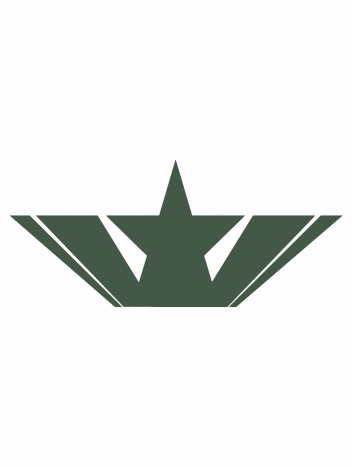 Учреждение«Белорусский государственный музей истории Великой Отечественной войны»220004, Республика Беларусьг. Минск, пр. Победителей, 8Международная научно-практическая конференция«Единой памяти верны»посвященная 80-летию освобождения Беларусиот немецко-фашистских захватчиков27-28 марта 2024 годаФ.И.О. автораУченая степень, ученое звание (при наличии)Место работы/учебыДолжностьАдрес (по месту работы/учебы)E-mailТелефон мобильныйНазвание статьиПотребность в презентационном оборудованииЭлектронный вариант официального приглашения                                  (для оформления командировки) (да, нет)